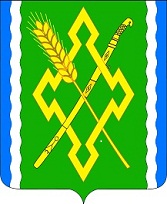 АДМИНИСТРАЦИЯ НОВОЛАБИНСКОГО СЕЛЬСКОГОПОСЕЛЕНИЯ УСТЬ-ЛАБИНСКОГО РАЙОНАП О С Т А Н О В Л Е Н И Еот_______2016 года								№ ______станица НоволабинскаяОб утверждении административного регламента исполнения администрацией Новолабинского сельского поселения Усть-Лабинского района муниципальной функции «Осуществление муниципального контроля в области торговой деятельности на территории Новолабинского сельского поселения Усть-Лабинского района»В соответствии со статьей 13 Федерального закона от 27 июля 2010 года №210-ФЗ «Об организации предоставления государственных и муниципальных услуг», статьей 14 Федерального закона Российской Федерации от 06 октября 2003 года №131-ФЗ «Об общих принципах организации местного самоуправления в Российской Федерации», Уставом Новолабинского сельского поселения Усть-Лабинского района, п о с т а н о в л я ю:1. Утвердить административный регламент исполнения администрацией Новолабинского сельского поселения Усть-Лабинского района муниципальной функции «Осуществление муниципального контроля в области торговой деятельности на территории Новолабинского сельского поселения Усть-Лабинского района», согласно приложению.2. Признать утратившим силу постановления администрации Новолабинского сельского поселения Усть-Лабинского района - от 11 февраля 2016 года № 46 «Об утверждении административного регламента предоставления администрацией Новолабинского сельского поселения Усть-Лабинского района муниципальной функции «Осуществление муниципального контроля в области торговой деятельности на территории Новолабинского сельского поселения Усть-Лабинского района»;- от 26 мая 2016 года № 83 «О внесении изменений в постановление администрации Новолабинского сельского поселения Усть-Лабинского района от 11 февраля 2016 года №46 «Об утверждении административного регламента исполнения администрацией Новолабинского сельского поселения Усть-Лабинского района муниципальной функции «Осуществление муниципального контроля в области торговой деятельности на территории Новолабинского сельского поселения Усть-Лабинского района»3. Общему отделу администрации Новолабинского сельского поселения Усть-Лабинского района (Ковешникова) обнародовать настоящее постановление и разместить на официальном сайте Новолабинского сельского поселения Усть-Лабинского района в сети «Интернет».4. Контроль за выполнением настоящего постановления возложить на главу Новолабинского сельского поселения Усть-Лабинского района А.Э.Саремата5. Настоящее постановление вступает в силу со дня его обнародования.Глава Новолабинского сельского поселенияУсть-Лабинского района							А.Э. СарематПРИЛОЖЕНИЕк постановлению администрацииНоволабинского сельского поселения Усть-Лабинского районаот _______ года № ___Административный регламент исполнения администрацией Новолабинского сельского поселения Усть-Лабинского района муниципальной функции «Осуществление муниципального контроля в области торговой деятельности на территории Новолабинского сельского поселения Усть-Лабинского района»Раздел I. Общие положения1. Наименование муниципальной функции – осуществление муниципального контроля в области торговой деятельности на территории Новолабинского сельского поселения Усть-Лабинского района (далее – муниципальная функция).2. Органом муниципального контроля Новолабинского сельского поселения Усть-Лабинского района, исполняющим муниципальную функцию, является администрация Новолабинского сельского поселения Усть-Лабинского района через финансовый отдел (далее - отдел). 3. Исполнение муниципальной функции осуществляется путём проведения плановых и внеплановых документарных и выездных проверок.Проверки проводятся работником отдела, в функциональные обязанности которого в соответствии с должностной инструкцией входит осуществление муниципального контроля в области торговой деятельности на территории Новолабинского сельского поселения Усть-Лабинского района (далее – должностные лица).Отдел взаимодействует в установленном порядке с органами государственной власти, правоохранительными органами, специалистами отраслевых, функциональных, территориальных органов администрации Новолабинского сельского поселения Усть-Лабинского района, предприятиями, учреждениями, организациями и общественными объединениями, а также гражданами по вопросам проведения проверок, ведения учёта и обмена соответствующей информацией.4. Перечень нормативных правовых актов, регулирующих исполнение муниципальной функции:Кодекс Российской Федерации об административных правонарушениях от 30 декабря 2001 года № 195-ФЗ;Федеральный закон от 06.10.2003 года № 131-ФЗ «Об общих принципах организации местного самоуправления в Российской Федерации»;Федеральный закон от 26.12.2008 года № 294-ФЗ «О защите прав юридических лиц и индивидуальных предпринимателей при осуществлении государственного контроля (надзора) и муниципального контроля» (далее - Закон);Федеральный закон от 28.12.2009 года № 381-ФЗ «Об основах государственного регулирования торговой деятельности в Российской Федерации»;Федеральный закон от 30.12.2006 года № 271-ФЗ «О розничных рынках и о внесении изменений в Трудовой кодекс Российской Федерации»;Закон Краснодарского края от 23.07.2003 года № 608-КЗ «Об административных правонарушениях»;Закон Краснодарского края от 31.05.2005 года № 879-КЗ «О государственной политике Краснодарского края в сфере торговой деятельности»;Закон Краснодарского края от 01.03.2011 года № 2195-КЗ «Об организации деятельности розничных рынков и ярмарок на территории Краснодарского края»;Устав Новолабинского сельского поселения Усть-Лабинского района;настоящий административный регламент.5. Предметом муниципального контроля в области торговой деятельности на территории Новолабинского сельского поселения Усть-Лабинского района является проверка соблюдения при осуществлении деятельности юридическими лицами и индивидуальными предпринимателями требований, установленных муниципальными правовыми актами Новолабинского сельского поселения Усть-Лабинского района в сферах организации ярмарок, розничных рынков, размещения нестационарных торговых объектов (далее - обязательные требования).   6. Права и обязанности должностных лиц. 6.1. При осуществлении муниципального контроля должностные лица имеют право:- проверять соблюдение юридическими лицами и индивидуальными предпринимателями обязательных требований и получать необходимые документы, связанные с целями, задачами и предметом проверки;- беспрепятственно по предъявлению служебного удостоверения и копии распоряжения администрации Новолабинского сельского поселения Усть-Лабинского района о назначении проверки (далее - распоряжение) посещать организации и индивидуальных предпринимателей и проводить обследования, а также проводить необходимые исследования, испытания, экспертизы, расследования и иные мероприятия по муниципальному контролю;- в ходе проведения проверки запрашивать и получать на основании мотивированных письменных запросов от юридических лиц, индивидуальных предпринимателей необходимую информацию и документы;- обжаловать действия (бездействие) лиц, повлекшие за собой нарушения прав, а также препятствующие исполнению должностных обязанностей;- производить осмотр объектов торговли, на которых осуществляют деятельность граждане, юридические лица и индивидуальные предприниматели, при предъявлении служебного удостоверения;- привлекать специализированные (аккредитованные) лаборатории и иные организации и специалистов для проведения необходимых для осуществления муниципального контроля измерений и выдачи заключений;- в случае несогласия с фактами, выводами, предложениями, изложенными в акте проверки, либо с выданным предписанием об устранении выявленных нарушений в течение пятнадцати дней с даты получения акта проверки представить в управление торговли в письменной форме возражения в отношении акта проверки и (или) выданного предписания об устранении выявленных нарушений в целом или его отдельных положений, приложив к таким возражениям документы, подтверждающие обоснованность таких возражений, или их заверенные копии либо в согласованный срок передать их в управление торговли;- обращаться в уполномоченные органы за содействием в предотвращении или пресечении действий, препятствующих осуществлению муниципального контроля.6.2. Должностные лица обязаны:- своевременно и в полной мере исполнять предоставленные в соответствии с законодательством Российской Федерации полномочия по предупреждению, выявлению и пресечению нарушений обязательных требований;- оперативно рассматривать поступившие обращения органов государственной власти, органов местного самоуправления, граждан, юридических лиц, содержащие сведения о нарушениях обязательных требований, и принимать меры в пределах имеющихся полномочий;- соблюдать законодательство и не нарушать права и охраняемые законом интересы проверяемых лиц при осуществлении мероприятий по муниципальному контролю;- соблюдать сроки уведомления юридических лиц, индивидуальных предпринимателей о проведении проверки;- проводить проверку на основании распоряжения;- направлять в уполномоченные органы материалы, связанные с нарушениями требований, предусмотренных действующим законодательством Российской Федерации;- проводить проверку только во время исполнения служебных обязанностей и при предъявлении служебных удостоверений, копии распоряжения, а при проведении внеплановой проверки также копии документа о согласовании проведения внеплановой проверки (если такое согласование является обязательным);- не препятствовать руководителю, иному должностному лицу или уполномоченному представителю юридического лица, индивидуальному предпринимателю, его уполномоченному представителю, гражданину присутствовать при проведении проверки, давать разъяснения по вопросам, относящимся к предмету проверки, и представлять таким лицам информацию и документы, относящиеся к предмету проверки;- составлять по результатам проверок акты проверок;- не требовать от гражданина, юридического лица, индивидуального предпринимателя документы и иные сведения, представление которых не предусмотрено законодательством Российской Федерации;- перед началом проведения выездной проверки по просьбе руководителя, иного должностного лица или уполномоченного представителя юридического лица, индивидуального предпринимателя, его уполномоченного представителя, гражданина ознакомить их с положениями административного регламента, в соответствии с которым проводится проверка;- доказывать обоснованность своих действий и решений при их обжаловании;- осуществлять мониторинг исполнения предписаний по вопросам соблюдения обязательных требований и устранения нарушений в области торговой деятельности, вынесенных должностными лицами;- осуществлять запись о проведённой проверке в журнале учёта проверок юридических лиц, индивидуальных предпринимателей;- знакомить гражданина, руководителя, иное должностное лицо или уполномоченного представителя юридического лица, индивидуального предпринимателя, его уполномоченного представителя с результатами проверки;- учитывать при определении мер, принимаемых по фактам выявленных нарушений, соответствие указанных мер тяжести нарушений, их потенциальной опасности для жизни, здоровья людей, для животных, растений, окружающей среды, объектам культурного наследия (памятникам истории и культуры) народов Российской Федерации, безопасности государства, для возникновения чрезвычайных ситуаций природного и техногенного характера, а также не допускать необоснованное ограничение прав и законных интересов граждан, в том числе индивидуальных предпринимателей, юридических лиц.7. Права и обязанности граждан, юридических лиц и индивидуальных предпринимателей. 7.1. Граждане, юридические лица и индивидуальные предприниматели, либо их законные представители при проведении мероприятий по муниципальному контролю в области торговой деятельности на территории Новолабинского сельского поселения Усть-Лабинского района имеют право:- непосредственно присутствовать при проведении проверки, давать объяснения по вопросам, относящимся к предмету проверки;- привлекать Уполномоченного при Президенте Российской Федерации по защите прав предпринимателей либо уполномоченного по защите прав предпринимателей в субъекте Российской Федерации к участию в проверке;- получать от отдела информацию, которая относится к предмету проверки и представление которой предусмотрено законодательством Российской Федерации;- знакомиться с результатами проверки и указывать в акте проверки о своём ознакомлении с результатами проверки, согласии или несогласии с ними, а также с отдельными действиями должностных лиц;- на возмещение вреда, причиненного юридическим лицам, индивидуальным предпринимателям вследствие действий (бездействия) должностных лиц органа муниципального контроля, признанных в установленном законодательством Российской Федерации порядке неправомерными, подлежат возмещению, включая упущенную выгоду (неполученный доход), за счет средств соответствующих бюджетов в соответствии с гражданским законодательством.- в случае несогласия с фактами, выводами, предложениями, изложенными в акте проверки, либо с выданным предписанием об устранении выявленных нарушений в течение пятнадцати дней с даты получения акта проверки представить в отдел в письменной форме возражения в отношении акта проверки и (или) выданного предписания об устранении выявленных нарушений в целом или его отдельных положений, приложив к таким возражениям документы, подтверждающие обоснованность таких возражений, или их заверенные копии либо в согласованный срок передать их в отдел; - обжаловать действия (бездействие) должностных лиц, повлекшие за собой нарушение их прав при проведении проверки, в административном и (или) судебном порядке в соответствии с законодательством Российской Федерации.7.2. Граждане, юридические лица и индивидуальные предприниматели по требованию должностного лица обязаны:- обеспечить присутствие руководителей, иных должностных лиц или уполномоченных представителей юридических лиц; - индивидуальные предприниматели и граждане обязаны присутствовать или обеспечить присутствие уполномоченных представителей, ответственных за организацию и проведение мероприятий по выполнению обязательных требований;- предоставить должностным лицам возможность ознакомиться с документами, связанными с целями, задачами и предметом проверки, а также обеспечить доступ проводящим проверку должностным лицам и участвующим в проверке экспертам, представителям экспертных организаций на территорию, в используемые юридическим лицом, индивидуальным предпринимателем, гражданином при осуществлении деятельности здания, строения, сооружения, помещения.Юридические лица и индивидуальные предприниматели обязаны вести журнал учёта проверок по типовой форме, утверждённой приказом Министерства экономического развития Российской Федерации от 30 апреля 2009 года № 141 «О реализации полномочий Федерального закона от 26 декабря 2008 № 294-ФЗ «О защите прав юридических лиц и индивидуальных предпринимателей при осуществлении государственного контроля (надзора) и муниципального контроля» (далее – Приказ № 141).8. По результатам проверки составляется акт проверки, а также принимаются меры по фактам выявленных нарушений.Раздел II. Требования к порядку исполнения муниципальной функции9. Информация о порядке исполнения муниципальной функции представляется:а) в отделе по адресу: 352302 Краснодарский край, Усть-Лабинский район, ст. Новолабинская, ул. КУалинина, № 12, телефоны: 8 (86135) 36-1-86, в соответствии со следующим графиком: понедельник, среда с 8-30 до 15-00 час. перерыв с 12-00 до 14-00  пятница с 8-30 до 12 час. без перерыва  суббота, воскресенье – выходные, электронный адрес: admnovolaba@mail.ru,  телефон/факс: 8(6135) 36-1-86;б) на официальном сайте в сети Интернет – www. novolabinskoesp.ru в) на информационных стендах в здании администрации Новолабинского сельского поселения Усть-Лабинского района. 10. Для получения информации о процедурах исполнения муниципальной функции заинтересованные лица обращаются в отдел: лично, по телефону, в письменном виде почтовым отправлением или в форме электронного сообщения.11. Основными требованиями к информированию заинтересованных лиц являются:достоверность представляемой информации об административных процедурах;чёткость в изложении информации об административных процедурах;полнота информирования об административных процедурах;наглядность форм представляемой информации об административных процедурах;удобство и доступность получения информации об административных процедурах;оперативность представления информации об административных процедурах.12. Должностными лицами может даваться устное индивидуальное информирование (личное или по телефону).При ответах на телефонные звонки и устные обращения должностные лица в рамках своей компетенции подробно и в вежливой (корректной) форме информируют обратившихся по интересующим их вопросам. Информирование должно проводиться без больших пауз, лишних слов, оборотов и эмоций.Рекомендуемое время телефонного разговора – не более 10 минут, личного устного информирования – не более 15 минут.  При невозможности должностного лица, принявшего телефонный звонок, самостоятельно ответить на поставленные вопросы, телефонный звонок может быть переадресован (переведён) на другое должностное лицо.13. Индивидуальное письменное информирование (по электронной почте) осуществляется направлением электронного письма на адрес электронной почты заявителя и должно содержать чёткий ответ на поставленные вопросы.14. Информационные стенды размещаются на видном, доступном месте и призваны обеспечить каждое заинтересованное лицо исчерпывающей информацией об исполнении муниципальной функции.Оформление информационных листов осуществляется удобным для чтения шрифтом – Times New Roman, формат листа А-4; текст – прописные буквы, размер шрифта № 16 – обычный; наименование – заглавные буквы, размер шрифта № 16 – жирный, поля –  вкруговую. Тексты материалов должны быть напечатаны без исправлений, наиболее важная информация выделяется жирным шрифтом.15. Утверждённый ежегодный план проведения плановых ежегодных проверок (далее – ежегодный план проверок) доводится до сведения заинтересованных лиц посредством его размещения на официальном сайте в сети Интернет – www. novolabinskoesp.ru; 16. Общий срок исполнения муниципальной функции (с даты принятия решения о проведении проверки и до даты составления акта по результатам проверки) не может превышать 20 рабочих дней.Срок проведения каждой из проверок (документарная, выездная) не может превышать 20 рабочих дней.Муниципальная функция по осуществлению муниципального контроля в области торговой деятельности осуществляется бесплатно.Основания для приостановления исполнения муниципальной функции действующим законодательством не предусмотрены. Раздел III. Состав, последовательность и сроки выполненияадминистративных процедур (действий), требования к порядку их выполнения, в том числе особенности выполнения административных процедур (действий) в электронной форме17. Проведение проверок граждан, юридических лиц и индивидуальных предпринимателей включает в себя следующие административные действия:организация проверки;направление уведомления о проведении проверки (за исключением граждан);проведение проверки;оформление результатов проверки и ознакомление гражданина, юридического лица, его руководителя, иных должностных лиц или уполномоченного представителя юридического лица, индивидуального предпринимателя, его представителя с актом проверки.Блок-схема исполнения муниципальной функции приводится в приложении к настоящему административному регламенту.18. Организация проверки. 18.1. Плановые проверки проводятся не чаще чем один раз в три года.В отношении граждан плановые проверки не осуществляются. Плановые проверки проводятся на основании разрабатываемых администрацией Новолабинского сельского поселения Усть-Лабинского района ежегодных планов проверок.В срок до 1 сентября года, предшествующего году проведения плановых проверок орган муниципального контроля Новолабинского сельского поселения Усть-Лабинского района направляет проекты ежегодных планов проведения плановых проверок для рассмотрения в органы прокуратуры по месту нахождения юридических лиц и индивидуальных предпринимателей, в отношении которых планируется проведение плановых проверок.Основанием для включения плановой проверки в ежегодный план проверок является истечение трёх лет со дня:1) государственной регистрации юридического лица, индивидуального предпринимателя;2) окончания проведения последней плановой проверки юридического лица, индивидуального предпринимателя;3) начала осуществления юридическим лицом, индивидуальным предпринимателем предпринимательской деятельности в соответствии с представленным в уполномоченный Правительством Российской Федерации в соответствующей сфере федеральный орган исполнительной власти уведомлением о начале осуществления отдельных видов предпринимательской деятельности в случае выполнения работ или предоставления услуг, требующих представления указанного уведомления.18.2. Основанием для проведения внеплановой проверки является:1) истечение срока исполнения юридическим лицом, индивидуальным предпринимателем ранее выданного предписания об устранении выявленного нарушения обязательных требований и (или) требований, установленных муниципальными правовыми актами;2) поступление в отдел обращений и заявлений граждан, в том числе индивидуальных предпринимателей, юридических лиц, информации от органов государственной власти, органов местного самоуправления, из средств массовой информации о следующих фактах:а) возникновение угрозы причинения вреда жизни, здоровью граждан, вреда животным, растениям, окружающей среде, объектам культурного наследия (памятникам истории и культуры) народов Российской Федерации, безопасности государства, а также угрозы чрезвычайных ситуаций природного и техногенного характера;б) причинение вреда жизни, здоровью граждан, вреда животным, растениям, окружающей среде, объектам культурного наследия (памятникам истории и культуры) народов Российской Федерации, безопасности государства, а также возникновение чрезвычайных ситуаций природного и техногенного характера;в) нарушение прав потребителей (в случае обращения граждан, права которых нарушены);3) приказ (распоряжение) руководителя органа государственного контроля (надзора), изданный в соответствии с поручениями Президента Российской Федерации, Правительства Российской Федерации и на основании требования прокурора о проведении внеплановой проверки в рамках надзора за исполнением законов по поступившим в органы прокуратуры материалам и обращениям.Не могут служить основанием для проведения внеплановой проверки обращения и заявления граждан, не позволяющие установить лицо, обратившееся в отдел, а также обращения и заявления, не содержащие сведений о фактах, указанных в настоящем подпункте. Обращения и заявления, не позволяющие установить лицо, обратившееся в отдел, а также обращения и заявления, не содержащие сведений о фактах, указанных в подпункте 2 пункта 18.2., не могут служить основанием для проведения внеплановой проверки.Заявление гражданина, юридического лица, индивидуального предпринимателя (далее – заявитель) не рассматривается в следующих случаях:если текст заявления не поддаётся прочтению, о чём в течение семи дней со дня регистрации заявления сообщается заявителю, направившему его, если его фамилия или почтовый адрес поддаются прочтению;наличия в заявлении нецензурных либо оскорбительных выражений, угрозы жизни, здоровью и имуществу должностного лица, а также членам его семьи (в этом случае в адрес заявителя направляется письмо о недопустимости злоупотребления своим правом);если в заявлении содержится вопрос, на который многократно давались письменные ответы по существу в связи с ранее направляемыми заявлениями, и при этом в заявлении не приводятся новые доводы или обстоятельства (в этом случае заявитель уведомляется о безосновательности направления очередного заявления и прекращении с ним переписки по данному вопросу).18.3. Проверка в отношении юридических лиц и индивидуальных предпринимателей проводится на основании распоряжения. Проверка может проводиться только должностным лицом или должностными лицами, которые указаны в распоряжении.В распоряжении указываются:наименование органа, осуществляющего муниципальный контроль;фамилии, имена, отчества, должности должностного лица или должностных лиц, уполномоченных на проведение проверки, а также привлекаемых к проведению проверки экспертов, представителей экспертных организаций;наименование юридического лица или фамилия, имя, отчество индивидуального предпринимателя, в отношении которых проводится проверка, места нахождения юридических лиц (их филиалов, представительств, обособленных структурных подразделений) или места жительства индивидуальных предпринимателей и места фактического осуществления ими деятельности;цели, задачи, предмет проверки и срок её проведения;правовые основания проведения проверки, в том числе подлежащие проверке обязательные требования; сроки проведения и перечень мероприятий по контролю, необходимых для достижения целей и задач проведения проверки;наименование административного регламента проведения мероприятий по муниципальному контролю;перечень документов, представление которых юридическим лицом, индивидуальным предпринимателем необходимо для достижения целей и задач проведения проверки;даты начала и окончания проведения проверки.19. Направление уведомления о проведении проверки. 19.1. О проведении плановой проверки юридическое лицо, индивидуальный предприниматель уведомляется не позднее чем в течение трёх рабочих дней до начала её проведения посредством направления копии распоряжения заказным почтовым отправлением с уведомлением о вручении или иным доступным способом.19.2. О проведении внеплановой выездной проверки, за исключением внеплановой выездной проверки, основания, проведения которой указаны в подпункте 2) подпункта 18.2 пункта 18 раздела III настоящего административного регламента осуществления муниципального контроля в области торговой деятельности на территории Новолабинского сельского поселения Усть-Лабинского района, юридическое лицо, индивидуальный предприниматель уведомляются не менее чем за двадцать четыре часа до начала её проведения любым доступным способом.Если основанием для проведения внеплановой выездной проверки является причинение вреда жизни, здоровью граждан, вреда животным, растениям, окружающей среде, объектам культурного наследия (памятникам истории и культуры) народов Российской Федерации, безопасности государства, а также возникновение чрезвычайных ситуаций природного и техногенного характера, обнаружение нарушений обязательных требований в момент совершения таких нарушений в связи с необходимостью принятия неотложных мер органы муниципального контроля вправе приступить к проведению внеплановой выездной проверки незамедлительно с извещением органов прокуратуры о проведении мероприятий по контролю посредством направления документов в органы прокуратуры в течение двадцати четырёх часов. В случае если в результате деятельности юридического лица, индивидуального предпринимателя причинён или причиняется вред жизни, здоровью граждан, вред животным, растениям, окружающей среде, объектам культурного наследия (памятникам истории и культуры) народов Российской Федерации, безопасности государства, а также возникли или могут возникнуть чрезвычайные ситуации природного и техногенного характера, предварительное уведомление юридических лиц, индивидуальных предпринимателей о начале проведения внеплановой проверки не требуется.20. Проведение проверки. 20.1. Документарная проверка (как плановая, так и внеплановая) проводится по месту нахождения отдела.В процессе проведения документарной проверки должностными лицами в первую очередь рассматриваются документы юридического лица, индивидуального предпринимателя, имеющиеся в распоряжении управления торговли, в том числе уведомления о начале осуществления отдельных видов предпринимательской деятельности, акты предыдущих проверок, материалы рассмотрения дел об административных правонарушениях и иные документы о результатах осуществлённого в отношении этих юридического лица, индивидуального предпринимателя муниципального контроля.  В случае если достоверность сведений, содержащихся в документах, имеющихся в распоряжении отдела, вызывает обоснованные сомнения, либо эти сведения не позволяют оценить исполнение юридическим лицом, индивидуальным предпринимателем обязательных требований, управление торговли направляет в адрес юридического лица, адрес индивидуального предпринимателя мотивированный запрос с требованием представить иные необходимые для рассмотрения в ходе проведения документарной проверки документы. К запросу прилагается заверенная печатью копия распоряжения. В течение десяти рабочих дней со дня получения мотивированного запроса юридическое лицо, индивидуальный предприниматель обязаны направить в отдел указанные в запросе документы.Указанные в запросе документы представляются в виде копий, заверенных печатью (при её наличии) и соответственно подписью индивидуального предпринимателя, его уполномоченного представителя, руководителя, иного должностного лица юридического лица. Юридическое лицо, индивидуальный предприниматель вправе представить указанные в запросе документы в форме электронных документов в Порядке оформления и представления заявлений и иных документов, необходимых для предоставления государственных и (или) муниципальных услуг, в форме электронных документов, утверждённом постановлением Правительства Российской Федерации от 07 июля 2011 года № 553. Не допускается требовать нотариального удостоверения копий документов, представляемых в отдел, если иное не предусмотрено законодательством Российской Федерации.В случае если в ходе документарной проверки выявлены ошибки и (или) противоречия в представленных юридическим лицом, индивидуальным предпринимателем документах, либо несоответствие сведений, содержащихся в этих документах, сведениям, содержащимся в имеющихся у отдела и (или) полученным в ходе исполнения муниципальной функции документам, информация об этом направляется юридическому лицу, индивидуальному предпринимателю с требованием представить в течение десяти рабочих дней необходимые пояснения в письменной форме.Юридическое лицо, индивидуальный предприниматель, представляющие в управление торговли пояснения относительно выявленных ошибок и (или) противоречий в представленных документах либо относительно несоответствия указанных в абзаце седьмом настоящего подпункта сведений, вправе представить дополнительно в отдел документы, подтверждающие достоверность ранее представленных документов.Должностное лицо обязано рассмотреть представленные руководителем или иным должностным лицом юридического лица, индивидуальным предпринимателем, его уполномоченным представителем пояснения и документы, подтверждающие достоверность ранее представленных документов. В случае если после рассмотрения представленных пояснений и документов, либо при отсутствии пояснений отдел установит признаки нарушения обязательных требований должностные лица вправе провести выездную проверку.При проведении документарной проверки отдел не вправе требовать у юридического лица, индивидуального предпринимателя сведения и документы, не относящиеся к предмету документарной проверки, а также сведения и документы, которые могут быть получены этим органом от иных органов муниципального контроля.20.2. Выездная проверка проводится в случае, если при документарной проверке не представляется возможным:1) удостовериться в полноте и достоверности сведений, содержащихся в уведомлении о начале осуществления отдельных видов предпринимательской деятельности и иных имеющихся в управлении торговли документах юридического лица, индивидуального предпринимателя;2) оценить соответствие деятельности юридического лица, индивидуального предпринимателя обязательным требованиям без проведения соответствующего мероприятия по контролю.Выездная проверка начинается с предъявления служебного удостоверения должностными лицами, обязательного ознакомления руководителя или иного должностного лица юридического лица, индивидуального предпринимателя, его уполномоченного представителя с распоряжением и с полномочиями должностных лиц, а также с целями, задачами, основаниями проведения выездной проверки, видами и объёмом мероприятий по контролю, составом экспертов, представителями экспертных организаций, привлекаемых к выездной проверке, со сроками и с условиями её проведения.Руководитель, иное должностное лицо или уполномоченный представитель юридического лица, индивидуальный предприниматель, его уполномоченный представитель обязаны предоставить должностным лицам возможность ознакомиться с документами, связанными с целями, задачами и предметом выездной проверки, в случае, если выездной проверке не предшествовало проведение документарной проверки, а также обеспечить доступ должностных лиц и участвующих в выездной проверке экспертов, представителей экспертных организаций на территорию, в используемые юридическим лицом, индивидуальным предпринимателем при осуществлении деятельности здания, строения, сооружения, помещения, к используемым юридическими лицами, индивидуальными предпринимателями оборудованию, подобным объектам, транспортным средствам и перевозимым ими грузам.Отдел привлекает к проведению выездной проверки юридического лица, индивидуального предпринимателя экспертов, экспертные организации, не состоящие в гражданско-правовых и трудовых отношениях с юридическим лицом, индивидуальным предпринимателем, в отношении которых проводится проверка, и не являющиеся аффилированными лицами проверяемых лиц.20.3. При проведении проверки должностные лица не вправе:1) проверять выполнение обязательных требований, если такие требования не относятся к полномочиям отдела, от имени которого действуют эти должностные лица;2) осуществлять плановую или внеплановую выездную проверку в случае отсутствия при её проведении руководителя, иного должностного лица или уполномоченного представителя юридического лица, индивидуального предпринимателя, его уполномоченного представителя, за исключением случая проведения такой проверки по основанию поступления в отдел обращений и заявлений граждан, в том числе индивидуальных предпринимателей, юридических лиц, информации от органов государственной власти, органов местного самоуправления, из средств массовой информации о фактах причинения вреда жизни, здоровью граждан, вреда животным, растениям, окружающей среде, объектам культурного наследия (памятникам истории и культуры) народов Российской Федерации, безопасности государства, а также возникновение чрезвычайных ситуаций природного и техногенного характера;3) требовать представления документов, информации, образцов продукции, проб обследования объектов окружающей среды и объектов производственной среды, если они не являются объектами проверки или не относятся к предмету проверки, а также изымать оригиналы таких документов;4) отбирать образцы продукции, пробы обследования объектов окружающей среды и объектов производственной среды для проведения их исследований, испытаний, измерений без оформления протоколов об отборе указанных образцов, проб по установленной форме и в количестве, превышающем нормы, установленные национальными стандартами, правилами отбора образцов, проб и методами их исследований, испытаний, измерений, техническими регламентами или действующими до дня их вступления в силу иными нормативными техническими документами, правилами и методами исследований, испытаний, измерений;5) распространять информацию, полученную в результате проведения проверки и составляющую государственную, коммерческую, служебную, иную охраняемую законом тайну, за исключением случаев, предусмотренных законодательством Российской Федерации;6) превышать установленные сроки проведения проверки;7) осуществлять выдачу юридическим лицам, индивидуальным предпринимателям предписаний или предложений о проведении за их счёт мероприятий по контролю.21. Оформление результатов проверки и ознакомление гражданина, юридического лица, его руководителя, иных должностных лиц или уполномоченного представителя юридического лица, индивидуального предпринимателя, его представителя с актом проверки. По результатам проверки составляется акт проверки по типовой форме, утверждённой Приказом № 141.В акте проверки указываются:1) дата, время и место составления акта проверки;2) наименование органа муниципального контроля;3) дата и номер распоряжения;4) фамилии, имена, отчества и должности должностного лица или должностных лиц, проводивших проверку;5) наименование проверяемого юридического лица или фамилия, имя и отчество индивидуального предпринимателя, а также фамилия, имя, отчество и должность руководителя, иного должностного лица или уполномоченного представителя юридического лица, уполномоченного представителя индивидуального предпринимателя, присутствовавших при проведении проверки;6) дата, время, продолжительность и место проведения проверки;7) сведения о результатах проверки, в том числе о выявленных нарушениях обязательных требований, об их характере и о лицах, допустивших указанные нарушения;8) сведения об ознакомлении или отказе в ознакомлении с актом проверки руководителя, иного должностного лица или уполномоченного представителя юридического лица, индивидуального предпринимателя, его уполномоченного представителя, присутствовавших при проведении проверки, о наличии их подписей или об отказе от совершения подписи, а также сведения о внесении в журнал учёта проверок записи о проведённой проверке либо о невозможности внесения такой записи в связи с отсутствием у юридического лица, индивидуального предпринимателя указанного журнала;9) подписи должностного лица или должностных лиц, проводивших проверку.К акту проверки прилагаются протоколы отбора образцов продукции, проб обследования объектов окружающей среды и объектов производственной среды, протоколы или заключения проведённых исследований, испытаний и экспертиз, объяснения работников юридического лица, работников индивидуального предпринимателя, на которых возлагается ответственность за нарушение обязательных требований, предписания об устранении выявленных нарушений и иные связанные с результатами проверки документы или их копии.Акт проверки оформляется непосредственно после её завершения в двух экземплярах, один из которых с копиями приложений вручается руководителю, иному должностному лицу или уполномоченному представителю юридического лица, индивидуальному предпринимателю, его уполномоченному представителю под расписку об ознакомлении либо об отказе в ознакомлении с актом проверки. В случае отсутствия руководителя, иного должностного лица или уполномоченного представителя юридического лица, индивидуального предпринимателя, его уполномоченного представителя, а также в случае отказа проверяемого лица дать расписку об ознакомлении либо об отказе в ознакомлении с актом проверки акт направляется заказным почтовым отправлением с уведомлением о вручении, которое приобщается к экземпляру акта проверки, хранящемуся в деле отдела. В случае если для составления акта проверки необходимо получить заключения по результатам проведённых исследований, испытаний, специальных расследований, экспертиз, акт проверки составляется в срок, не превышающий трёх рабочих дней после завершения мероприятий по контролю, и вручается руководителю, иному должностному лицу или уполномоченному представителю юридического лица, индивидуальному предпринимателю, его уполномоченному представителю под расписку, либо направляется заказным почтовым отправлением с уведомлением о вручении, которое приобщается к экземпляру акта проверки, хранящемуся в деле отдела.В случае если для проведения внеплановой выездной проверки требуется согласование её проведения с органом прокуратуры, копия акта проверки направляется в орган прокуратуры, которым принято решение о согласовании проведения проверки, в течение пяти рабочих дней со дня составления акта проверки.Результаты проверки, содержащие информацию, составляющую государственную, коммерческую, служебную, иную тайну, оформляются с соблюдением требований, предусмотренных законодательством Российской Федерации.В журнале учёта проверок должностными лицами осуществляется запись о проведённой проверке, содержащая сведения о наименовании органа муниципального контроля, датах начала и окончания проведения проверки, времени её проведения, правовых основаниях, целях, задачах и предмете проверки, выявленных нарушениях и выданных предписаниях, а также указываются фамилии, имена, отчества и должности должностного лица или должностных лиц, проводящих проверку, его или их подписи.Журнал учёта проверок должен быть прошит, пронумерован и удостоверен печатью юридического лица, индивидуального предпринимателя.При отсутствии журнала учёта проверок в акте проверки делается соответствующая запись.В случае выявления при проведении проверки нарушений гражданином, юридическим лицом, индивидуальным предпринимателем обязательных требований должностные лица, проводившие проверку, в пределах полномочий, предусмотренных законодательством Российской Федерации, обязаны:выдать предписание гражданину, юридическому лицу, индивидуальному предпринимателю об устранении выявленных нарушений с указанием сроков их устранения и (или) о проведении мероприятий по предотвращению причинения вреда жизни, здоровью людей, вреда животным, растениям, окружающей среде, объектам культурного наследия (памятникам истории и культуры) народов Российской Федерации, безопасности государства, имуществу граждан, юридических лиц, государственному или муниципальному имуществу, предупреждению возникновения чрезвычайных ситуаций природного и техногенного характера;принять меры по контролю за устранением выявленных нарушений, их предупреждению, предотвращению возможного причинения вреда жизни, здоровью граждан, вреда животным, растениям, окружающей среде, объектам культурного наследия (памятникам истории и культуры) народов Российской Федерации, обеспечению безопасности государства, предупреждению возникновения чрезвычайных ситуаций природного и техногенного характера, а также меры по привлечению лиц, допустивших выявленные нарушения, к ответственности.22. Особенности организации и проведения в 2016 - 2018 годах плановых проверок при осуществлении муниципального контроля в отношении субъектов малого предпринимательства:1. Если иное не установлено частью 2 настоящего пункта, с 1 января 2016 года по 31 декабря года 2018 года не проводятся плановые проверки в отношении юридических лиц, индивидуальных предпринимателей, отнесенных в соответствии с положениями статьи 4 Федерального закона от 24 июля 2007 года № 209-ФЗ "О развитии малого и среднего предпринимательства в Российской Федерации" к субъектам малого предпринимательства, за исключением юридических лиц, индивидуальных предпринимателей, осуществляющих виды деятельности, перечень которых устанавливается Правительством Российской Федерации в соответствии с частью 9 статьи 9 Федерального закона от 26 декабря 2008 года № 294-ФЗ "О защите прав юридических лиц и индивидуальных предпринимателей при осуществлении государственного контроля (надзора) и муниципального контроля".2. При наличии информации о том, что в отношении указанных в части 1 пункта 22 раздела III настоящего Регламента лиц ранее было вынесено вступившее в законную силу постановление о назначении административного наказания за совершение грубого нарушения, определенного в соответствии с Кодексом Российской Федерации об административных правонарушениях, или административного наказания в виде дисквалификации или административного приостановления деятельности либо принято решение о приостановлении и (или) аннулировании лицензии, выданной в соответствии с Федеральным законом от 4 мая 2011 года № 99-ФЗ "О лицензировании отдельных видов деятельности", и с даты окончания проведения проверки, по результатам которой вынесено такое постановление либо принято такое решение, прошло менее трех лет, орган муниципального контроля при формировании ежегодного плана проведения плановых проверок вправе принять решение о включении в ежегодный план проведения плановых проверок проверки в отношении таких лиц по основаниям, предусмотренным частью 8 статьи 9 Федерального закона от 26 декабря 2008 года № 294-ФЗ "О защите прав юридических лиц и индивидуальных предпринимателей при осуществлении государственного контроля (надзора) и муниципального контроля", а также иными федеральными законами, устанавливающими особенности организации и проведения проверок. При этом в ежегодном плане проведения плановых проверок помимо сведений, предусмотренных частью 4 статьи 9 Федерального закона от 26 декабря 2008 года № 294-ФЗ "О защите прав юридических лиц и индивидуальных предпринимателей при осуществлении государственного контроля (надзора) и муниципального контроля", приводится информация об указанном постановлении либо решении, дате их вступления в законную силу и дате окончания проведения проверки, по результатам которой вынесено постановление либо принято решение.3. Юридическое лицо, индивидуальный предприниматель вправе подать в орган муниципального контроля заявление об исключении из ежегодного плана проведения плановых проверок проверки в отношении их, если полагают, что проверка включена в ежегодный план проведения плановых проверок в нарушение положений пункта 22 раздела III настоящего Регламента. Порядок подачи заявления, перечень прилагаемых к нему документов, подтверждающих отнесение юридического лица, индивидуального предпринимателя к субъектам малого предпринимательства, порядок рассмотрения этого заявления, обжалования включения проверки в ежегодный план проведения плановых проверок, а также исключения соответствующей проверки из ежегодного плана проведения плановых проверок определяются Правительством Российской Федерации.4. При разработке ежегодных планов проведения плановых проверок на 2017 и 2018 годы орган муниципального контроля обязан с использованием межведомственного информационного взаимодействия проверить информацию об отнесении включаемых в ежегодный план проведения плановых проверок юридических лиц, индивидуальных предпринимателей к субъектам малого предпринимательства. Порядок такого межведомственного информационного взаимодействия устанавливается Правительством Российской Федерации.5. Должностные лица органа муниципального контроля перед проведением плановой проверки обязаны разъяснить руководителю, иному должностному лицу или уполномоченному представителю юридического лица, индивидуальному предпринимателю, его уполномоченному представителю содержание положений настоящего пункта. В случае представления должностным лицам органа муниципального контроля при проведении плановой проверки документов, подтверждающих отнесение юридического лица, индивидуального предпринимателя, в отношении которых проводится плановая проверка, к лицам, указанным в части 1 пункта 22 раздела III настоящего Регламента, и при отсутствии оснований, предусмотренных частью 2 пункта 22 раздела III настоящего Регламента, проведение плановой проверки прекращается, о чем составляется соответствующий акт.6. Положения настоящего пункта применяются в отношении видов муниципального контроля, вопросы организации и осуществления которых регулируются Федеральным законом от 26 декабря 2008 года № 294-ФЗ "О защите прав юридических лиц и индивидуальных предпринимателей при осуществлении государственного контроля (надзора) и муниципального контроля".7. Проведение плановой проверки с нарушением требований пункта 22 раздела III настоящего Регламента является грубым нарушением требований законодательства о государственном контроле (надзоре) и муниципальном контроле и влечет недействительность результатов проверки в соответствии с частью 1 статьи 20 Федерального закона от 26 декабря 2008 года № 294-ФЗ "О защите прав юридических лиц и индивидуальных предпринимателей при осуществлении государственного контроля (надзора) и муниципального контроля".Раздел IV Порядок и формы контроля за исполнением муниципальной функции23. Глава администрации Новолабинского сельского поселения Усть-Лабинского района организует и осуществляет текущий контроль за полнотой и качеством осуществления муниципального контроля.24. Текущий контроль за полнотой и качеством осуществления муниципального контроля включает в себя проведение проверок, выявление и устранение нарушений прав заявителей, рассмотрение жалоб на действия (бездействие) должностных лиц администрации Новолабинского сельского поселения Усть-Лабинского района при осуществлении муниципального контроля, принятие решений и подготовку ответов на обращения заявителей.25. Формами контроля за соблюдением исполнения административных процедур муниципального контроля являются:проводимые в установленном порядке проверки ведения делопроизводства;проведение в установленном порядке контрольных проверок.26. При проведении проверки могут рассматриваться все вопросы, связанные с осуществлением муниципального контроля (комплексные проверки), или по конкретному обращению заявителя.27. В целях осуществления контроля за совершением действий при осуществлении муниципального контроля и принятии решений главе администрации Новолабинского сельского поселения Усть-Лабинского района представляются материалы о результатах осуществления муниципального контроля.28. Оперативный контроль за соблюдением последовательности действий, определенных административными процедурами по осуществлению муниципального контроля, и принятием решений специалистами осуществляется должностными лицами органа местного самоуправления, ответственными за организацию работы по осуществлению муниципального контроля.29. Перечень должностных лиц, осуществляющих муниципальный контроль, и периодичность осуществления муниципального контроля устанавливается муниципальными правовыми актами администрации Новолабинского сельского поселения Усть-Лабинского района.По результатам проведенных проверок в случае выявления нарушений прав заявителей виновные лица привлекаются к ответственности в соответствии с законодательством Российской Федерации.Раздел V. Досудебный (внесудебный) порядок обжалования решений и действий (бездействия) органа, осуществляющего муниципальную функцию, а также его должностных лиц, муниципальных служащих30. Заявитель имеет право на досудебное (внесудебное) обжалование действий (бездействия) и решений, принятых (осуществляемых) отделом, должностными лицами в ходе исполнения муниципальной функции (далее – досудебное (внесудебное) обжалование).31. Предметом досудебного (внесудебного) обжалования являются конкретное решение и действия (бездействие) отдела, а также действия (бездействие) должностных лиц в ходе исполнения муниципальной функции, в результате которых нарушены права заявителя. Заявитель может обратиться с жалобой в следующих случаях:1) нарушение срока регистрации заявления заявителя об исполнении муниципальной функции;2) нарушение срока исполнения муниципальной функции;3) требование у заявителя документов, не предусмотренных нормативными правовыми актами Российской Федерации, нормативными правовыми актами Краснодарского края, муниципальными правовыми актами администрации Новолабинского сельского поселения Усть-Лабинского района для исполнения муниципальной функции;4) отказ в приёме документов у заявителя, представление которых предусмотрено нормативными правовыми актами Российской Федерации, нормативными правовыми актами Краснодарского края, муниципальными правовыми актами администрации Новолабинского сельского поселения Усть-Лабинского района для исполнения муниципальной функции;5) отказ в исполнении муниципальной функции, если основания отказа не предусмотрены федеральными законами и принятыми в соответствии с ними иными нормативными правовыми актами Российской Федерации, нормативными правовыми актами Краснодарского края, муниципальными правовыми актами администрации Новолабинского сельского поселения Усть-Лабинского района;6) требование от заявителя при исполнении муниципальной функции платы, не предусмотренной нормативными правовыми актами Российской Федерации, нормативными правовыми актами Краснодарского края, муниципальными правовыми актами администрации Новолабинского сельского поселения Усть-Лабинского района;7) отказ управления торговли, его должностных лиц от исправления допущенных опечаток и ошибок в выданных в результате исполнения муниципальной функции документах либо нарушение установленного срока таких исправлений.32. Жалоба подаётся в письменной форме на бумажном носителе, в электронной форме в отдел.33. Жалобы на решения, принятые отделом, на действия (бездействие) должностных лиц подаются главе администрации Новолабинского сельского поселения Усть-Лабинского района.34. Жалоба может быть направлена по почте, через интернет-сайт администрации Новолабинского сельского поселения Усть-Лабинского района – www. novolabinskoesp.ru а также может быть принята при личном приёме заявителя.35. Жалоба должна содержать:1) наименование уполномоченного органа, должностного лица, решения и действия (бездействие) которых обжалуются;2) фамилию, имя, отчество (последнее – при наличии), сведения о месте жительства заявителя – физического лица либо наименование, сведения о местонахождении заявителя – юридического лица, а также номер (номера) контактного телефона, адрес (адреса) электронной почты (при наличии) и почтовый адрес, по которым должен быть направлен ответ заявителю;3) сведения об обжалуемых решениях и действиях (бездействии) отдела, должностного лица;4) доводы, на основании которых заявитель не согласен с решением и действием (бездействием) отдела, должностного лица. Заявителем могут быть представлены документы (при наличии), подтверждающие доводы заявителя, либо их копии.36. Заявитель имеет право на получение информации и документов, необходимых для обоснования и рассмотрения жалобы, посредством обращения в письменной либо устной форме.37. Жалоба, поступившая в отдел, подлежит рассмотрению должностным лицом, наделённым полномочиями по рассмотрению жалоб, в течение пятнадцати рабочих дней со дня её регистрации, а в случае обжалования отказа отдела, должностного лица, в приёме документов у заявителя либо от исправления допущенных опечаток и ошибок или в случае обжалования нарушения установленного срока таких исправлений – в течение пяти рабочих дней со дня её регистрации.38. По результатам рассмотрения жалобы отдел принимает одно из следующих решений:1) удовлетворяет жалобу, в том числе в форме отмены принятого решения, исправления допущенных управлением торговли опечаток и ошибок в выданных в результате исполнения муниципальной функции документах, возврата заявителю денежных средств, взимание которых не предусмотрено нормативными правовыми актами Российской Федерации, нормативными правовыми актами субъектов Российской Федерации, муниципальными правовыми актами, а также в иных формах;2) отказывает в удовлетворении жалобы.39. Не позднее дня, следующего за днём принятия решения, указанного в пункте 37 настоящего административного регламента, заявителю в письменной форме и, по желанию заявителя, в электронной форме направляется мотивированный ответ о результатах рассмотрения жалобы.40. В случае установления в ходе или по результатам рассмотрения жалобы признаков состава административного правонарушения или преступления должностное лицо, наделённое полномочиями по рассмотрению жалоб в соответствии с пунктом 32 настоящего административного регламента, незамедлительно направляет имеющиеся материалы в уполномоченные органы. Ведущий специалист общего отдела администрацииНоволабинского сельского поселенияУсть–Лабинского района						Р.Р. КовешниковаПРИЛОЖЕНИЕк административному регламентуисполнения муниципальной функции«Осуществление муниципального контроля в области торговой деятельностина территории Новолабинского сельскогопоселения Усть–Лабинского района»Блок-схемаосуществления муниципального контроляв области торговой деятельности      Плановая проверка                                                                Внеплановая проверка                                                                     да                     нетВедущий специалист общего отдела администрацииНоволабинского сельского поселенияУсть–Лабинского района						Р.Р. Ковешникова